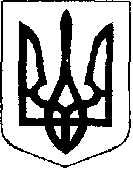 У К Р А Ї Н АЖовківська міська радаЛьвівського району Львівської області-а сесія VIІІ-го демократичного скликання	         РІШЕННЯвід                      2021 р.    № _______	м. ЖовкваПро надання дозволу на розробку  детального плану території для обслуговування  нежитлових приміщень колишньої тракторної майстерні по      вул. Коцюбинського в с. Зіболки Львівського (Жовківського) району Львівської області           Розглянувши колективну заяву жителів с. Зіболки  гр. Верещака Василя Михайловича, Мазурака Михайла Васильовича, Павлишина Богдана Івановича  номер   02-09/1559 від 10.06.2021 року та долучені документи,  керуючись  ст. 12, 39 Земельного Кодексу України, ст. 19, 24 Закону України «Про регулювання містобудівної діяльності», ст. 26 Закону України «Про місцеве самоврядування в Україні», враховуючи висновок постійної комісії з питань земельних відносин, земельного кадастру, планування території, будівництва, архітектури, охорони пам’яток, історичного середовища, природокористування та охорони довкілля Жовківська міська радаВ И Р І Ш И Л А:1.  Надати дозвіл гр. Верещаку В.М., Мазураку М.В., Павлишину Б.І. на розробку  детального плану території для обслуговування  нежитлових приміщень колишньої тракторної майстерні по вул. Коцюбинського в с. Зіболки Львівського (Жовківського) району Львівської області.2. Виконкому міської ради виступити детального плану території для обслуговування  нежитлових приміщень колишньої тракторної майстерні по      вул. Коцюбинського в с. Зіболки Львівського (Жовківського) району Львівської області (за кошти заявника).3.  Контроль за виконанням рішення покласти на постійну комісію з питань земельних відносин, земельного кадастру, планування території, будівництва, архітектури, охорони пам’яток, історичного середовища, природокористування та охорони довкілля (Креховець З.М.).Міський голова						Олег ВОЛЬСЬКИЙ 